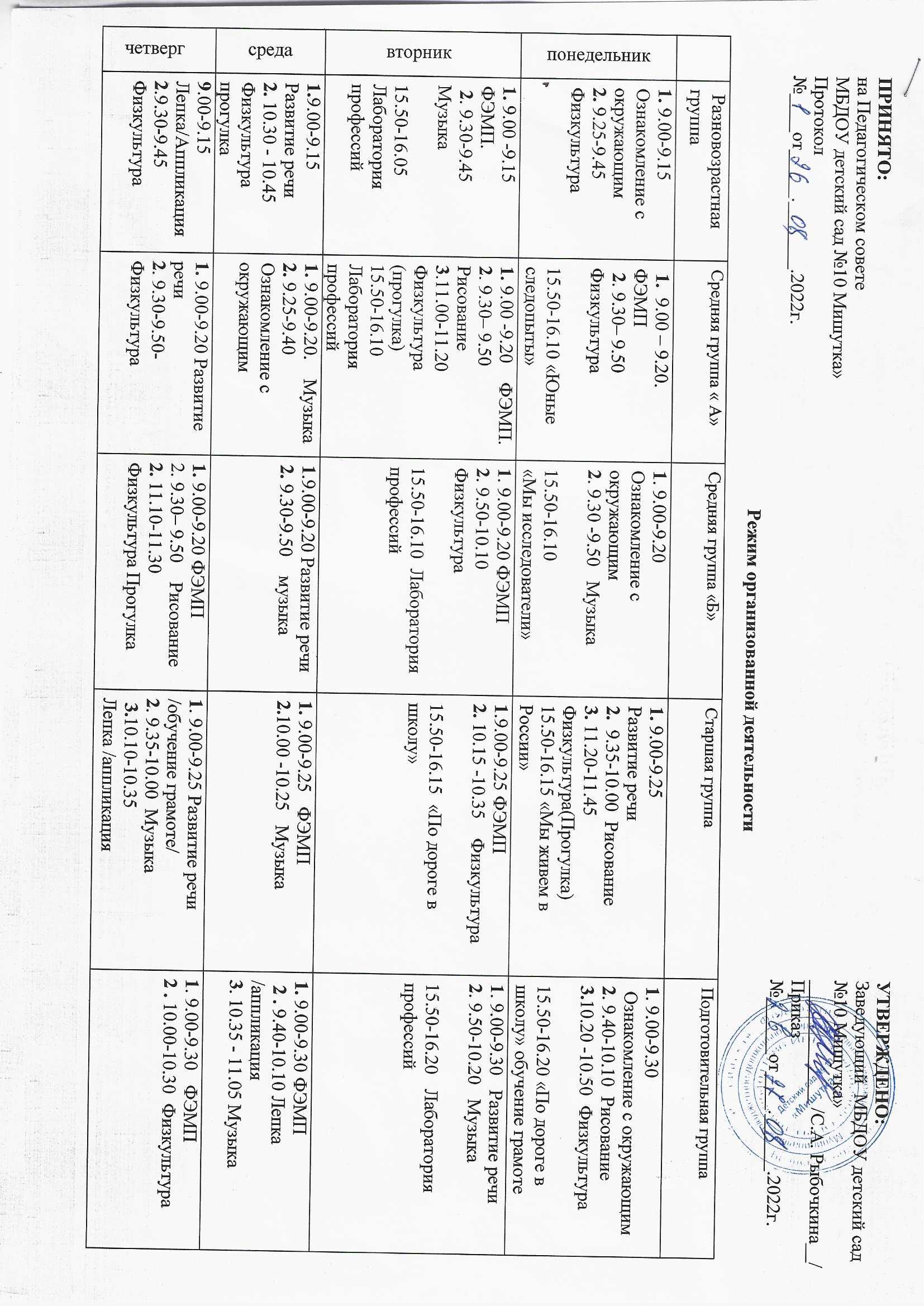 пятница1. 9.00-9.15 Музыка 2. 9.30-9.45  Рисование1. 9.00 -9.20 Лепка  \аппликация                                                                                                                                                       2.9.25-9.40Музыка                    1.9.00-9.20  Лепка  /аппликация                                   2. 9.30-9.50.  Физкультура   1. 9.00-9.25 Ознакомление с окружающим  2.10.00-10.25  Физкультура15.50-16.15 Лаборатория профессий                                                                                                                                                             1. 9.00-9.30  Развитие речи /обучение грамоте/                                                         2. 11.20  -11.50                     Физкультура   Прогулка 15.50-16.20   «Живопись»10  (1)11  (2)11  (2)12 (3)12 (3)